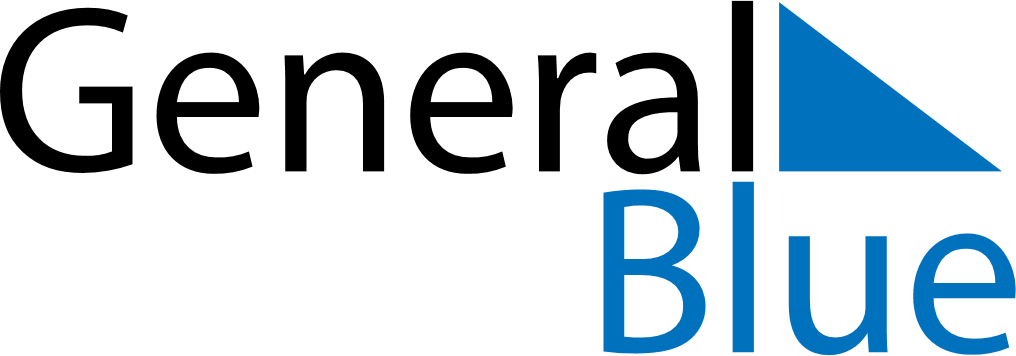 June 2024June 2024June 2024June 2024June 2024June 2024June 2024Kurmuk, Blue Nile, SudanKurmuk, Blue Nile, SudanKurmuk, Blue Nile, SudanKurmuk, Blue Nile, SudanKurmuk, Blue Nile, SudanKurmuk, Blue Nile, SudanKurmuk, Blue Nile, SudanSundayMondayMondayTuesdayWednesdayThursdayFridaySaturday1Sunrise: 5:19 AMSunset: 6:01 PMDaylight: 12 hours and 41 minutes.23345678Sunrise: 5:19 AMSunset: 6:01 PMDaylight: 12 hours and 42 minutes.Sunrise: 5:19 AMSunset: 6:02 PMDaylight: 12 hours and 42 minutes.Sunrise: 5:19 AMSunset: 6:02 PMDaylight: 12 hours and 42 minutes.Sunrise: 5:19 AMSunset: 6:02 PMDaylight: 12 hours and 42 minutes.Sunrise: 5:19 AMSunset: 6:02 PMDaylight: 12 hours and 42 minutes.Sunrise: 5:20 AMSunset: 6:03 PMDaylight: 12 hours and 42 minutes.Sunrise: 5:20 AMSunset: 6:03 PMDaylight: 12 hours and 43 minutes.Sunrise: 5:20 AMSunset: 6:03 PMDaylight: 12 hours and 43 minutes.910101112131415Sunrise: 5:20 AMSunset: 6:03 PMDaylight: 12 hours and 43 minutes.Sunrise: 5:20 AMSunset: 6:04 PMDaylight: 12 hours and 43 minutes.Sunrise: 5:20 AMSunset: 6:04 PMDaylight: 12 hours and 43 minutes.Sunrise: 5:20 AMSunset: 6:04 PMDaylight: 12 hours and 43 minutes.Sunrise: 5:20 AMSunset: 6:04 PMDaylight: 12 hours and 43 minutes.Sunrise: 5:20 AMSunset: 6:04 PMDaylight: 12 hours and 43 minutes.Sunrise: 5:21 AMSunset: 6:05 PMDaylight: 12 hours and 44 minutes.Sunrise: 5:21 AMSunset: 6:05 PMDaylight: 12 hours and 44 minutes.1617171819202122Sunrise: 5:21 AMSunset: 6:05 PMDaylight: 12 hours and 44 minutes.Sunrise: 5:21 AMSunset: 6:05 PMDaylight: 12 hours and 44 minutes.Sunrise: 5:21 AMSunset: 6:05 PMDaylight: 12 hours and 44 minutes.Sunrise: 5:21 AMSunset: 6:06 PMDaylight: 12 hours and 44 minutes.Sunrise: 5:22 AMSunset: 6:06 PMDaylight: 12 hours and 44 minutes.Sunrise: 5:22 AMSunset: 6:06 PMDaylight: 12 hours and 44 minutes.Sunrise: 5:22 AMSunset: 6:06 PMDaylight: 12 hours and 44 minutes.Sunrise: 5:22 AMSunset: 6:07 PMDaylight: 12 hours and 44 minutes.2324242526272829Sunrise: 5:22 AMSunset: 6:07 PMDaylight: 12 hours and 44 minutes.Sunrise: 5:23 AMSunset: 6:07 PMDaylight: 12 hours and 44 minutes.Sunrise: 5:23 AMSunset: 6:07 PMDaylight: 12 hours and 44 minutes.Sunrise: 5:23 AMSunset: 6:07 PMDaylight: 12 hours and 44 minutes.Sunrise: 5:23 AMSunset: 6:07 PMDaylight: 12 hours and 44 minutes.Sunrise: 5:23 AMSunset: 6:08 PMDaylight: 12 hours and 44 minutes.Sunrise: 5:24 AMSunset: 6:08 PMDaylight: 12 hours and 44 minutes.Sunrise: 5:24 AMSunset: 6:08 PMDaylight: 12 hours and 43 minutes.30Sunrise: 5:24 AMSunset: 6:08 PMDaylight: 12 hours and 43 minutes.